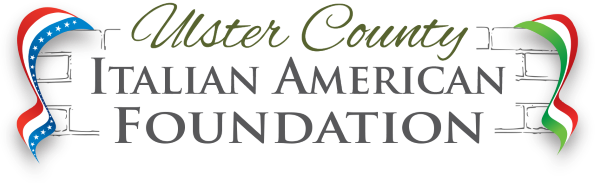 FRIENDS OF UCIAFPLESE PRINTNAME:___________________________________________  DATE OFBIRTH:________________MAILING ADDRESS:______________________________________________________________EMAIL ADDRESS:_________________________________CELL PHONE:____________________REFERRING MEMBER:__________________________ OCCUPATION:______________________COMMITTEES:  PLEASE CHECK 1 OR MORE THAT YOU CAN CONTRIBUTE TIME/TALENTAWARDS/DONATIONS:____ CULTURAL EVENTS:____ COMMUNITY CARE:____ SPONSORS:____FUND RAISING:_____  PR/SOCIAL MEDIA:_____  FESTIVAL:_____  MEMBERSHIP_____HERITAGE:MOTHERS FAMILY NAME:____________________  COUNTRY OF LINEAGE:_________________FATHERS FAMILY NAME:_____________________  COUNTRY OF LINEAGE:__________________ANNUAL DONATION PER YEAR:INDIVIDUAL: $35___  SENIOR (65 OROLDER) $25___ VETERAN: $20___ STUDENT: $20___FAMILY: $60___SIGNATURE:___________________________________________  DATE:__________________PLEASE MAKE CHECKS PAYABLE TO:  UCIAF,  P.O. BOX 4427, KINGSTON, NY, 1240201/03/2024